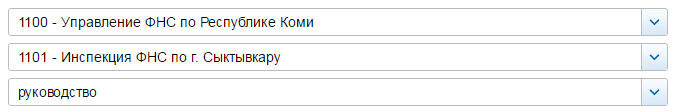 СВЕДЕНИЯ О ДОХОДАХ, ОБ ИМУЩЕСТВЕ И ОБЯЗАТЕЛЬСТВАХ ИМУЩЕСТВЕННОГО ХАРАКТЕРА ГОСУДАРСТВЕННЫХ ГРАЖДАНСКИХ СЛУЖАЩИХ ФНС РОССИИ, А ТАКЖЕ СВЕДЕНИЯ О ДОХОДАХ, ОБ ИМУЩЕСТВЕ И ОБЯЗАТЕЛЬСТВАХ ИМУЩЕСТВЕННОГО ХАРАКТЕРА ИХ СУПРУГОВ И НЕСОВЕРШЕННОЛЕТНИХ ДЕТЕЙ ЗА ПЕРИОД С 1 ЯНВАРЯ 2016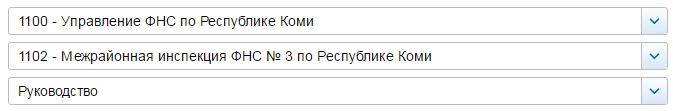 СВЕДЕНИЯ О ДОХОДАХ, ОБ ИМУЩЕСТВЕ И ОБЯЗАТЕЛЬСТВАХ ИМУЩЕСТВЕННОГО ХАРАКТЕРА ГОСУДАРСТВЕННЫХ ГРАЖДАНСКИХ СЛУЖАЩИХ ФНС РОССИИ, А ТАКЖЕ СВЕДЕНИЯ О ДОХОДАХ, ОБ ИМУЩЕСТВЕ И ОБЯЗАТЕЛЬСТВАХ ИМУЩЕСТВЕННОГО ХАРАКТЕРА ИХ СУПРУГОВ И НЕСОВЕРШЕННОЛЕТНИХ ДЕТЕЙ ЗА ПЕРИОД С 1 ЯНВАРЯ 2016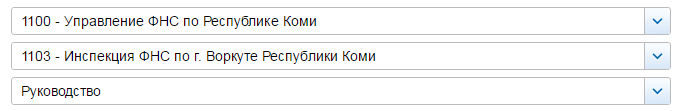 СВЕДЕНИЯ О ДОХОДАХ, ОБ ИМУЩЕСТВЕ И ОБЯЗАТЕЛЬСТВАХ ИМУЩЕСТВЕННОГО ХАРАКТЕРА ГОСУДАРСТВЕННЫХ ГРАЖДАНСКИХ СЛУЖАЩИХ ФНС РОССИИ, А ТАКЖЕ СВЕДЕНИЯ О ДОХОДАХ, ОБ ИМУЩЕСТВЕ И ОБЯЗАТЕЛЬСТВАХ ИМУЩЕСТВЕННОГО ХАРАКТЕРА ИХ СУПРУГОВ И НЕСОВЕРШЕННОЛЕТНИХ ДЕТЕЙ ЗА ПЕРИОД С 1 ЯНВАРЯ 2016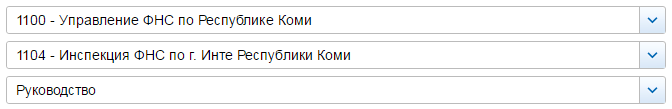 СВЕДЕНИЯ О ДОХОДАХ, ОБ ИМУЩЕСТВЕ И ОБЯЗАТЕЛЬСТВАХ ИМУЩЕСТВЕННОГО ХАРАКТЕРА ГОСУДАРСТВЕННЫХ ГРАЖДАНСКИХ СЛУЖАЩИХ ФНС РОССИИ, А ТАКЖЕ СВЕДЕНИЯ О ДОХОДАХ, ОБ ИМУЩЕСТВЕ И ОБЯЗАТЕЛЬСТВАХ ИМУЩЕСТВЕННОГО ХАРАКТЕРА ИХ СУПРУГОВ И НЕСОВЕРШЕННОЛЕТНИХ ДЕТЕЙ ЗА ПЕРИОД С 1 ЯНВАРЯ 2016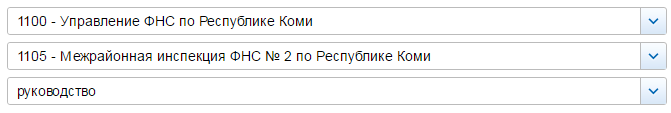 СВЕДЕНИЯ О ДОХОДАХ, ОБ ИМУЩЕСТВЕ И ОБЯЗАТЕЛЬСТВАХ ИМУЩЕСТВЕННОГО ХАРАКТЕРА ГОСУДАРСТВЕННЫХ ГРАЖДАНСКИХ СЛУЖАЩИХ ФНС РОССИИ, А ТАКЖЕ СВЕДЕНИЯ О ДОХОДАХ, ОБ ИМУЩЕСТВЕ И ОБЯЗАТЕЛЬСТВАХ ИМУЩЕСТВЕННОГО ХАРАКТЕРА ИХ СУПРУГОВ И НЕСОВЕРШЕННОЛЕТНИХ ДЕТЕЙ ЗА ПЕРИОД С 1 ЯНВАРЯ 2016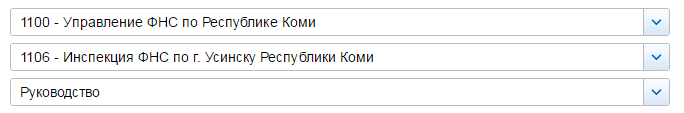 СВЕДЕНИЯ О ДОХОДАХ, ОБ ИМУЩЕСТВЕ И ОБЯЗАТЕЛЬСТВАХ ИМУЩЕСТВЕННОГО ХАРАКТЕРА ГОСУДАРСТВЕННЫХ ГРАЖДАНСКИХ СЛУЖАЩИХ ФНС РОССИИ, А ТАКЖЕ СВЕДЕНИЯ О ДОХОДАХ, ОБ ИМУЩЕСТВЕ И ОБЯЗАТЕЛЬСТВАХ ИМУЩЕСТВЕННОГО ХАРАКТЕРА ИХ СУПРУГОВ И НЕСОВЕРШЕННОЛЕТНИХ ДЕТЕЙ ЗА ПЕРИОД С 1 ЯНВАРЯ 2016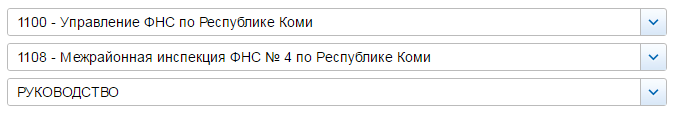 СВЕДЕНИЯ О ДОХОДАХ, ОБ ИМУЩЕСТВЕ И ОБЯЗАТЕЛЬСТВАХ ИМУЩЕСТВЕННОГО ХАРАКТЕРА ГОСУДАРСТВЕННЫХ ГРАЖДАНСКИХ СЛУЖАЩИХ ФНС РОССИИ, А ТАКЖЕ СВЕДЕНИЯ О ДОХОДАХ, ОБ ИМУЩЕСТВЕ И ОБЯЗАТЕЛЬСТВАХ ИМУЩЕСТВЕННОГО ХАРАКТЕРА ИХ СУПРУГОВ И НЕСОВЕРШЕННОЛЕТНИХ ДЕТЕЙ ЗА ПЕРИОД С 1 ЯНВАРЯ 2016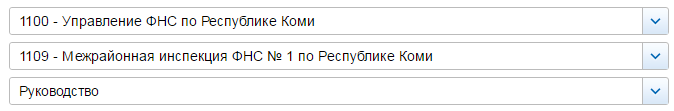 СВЕДЕНИЯ О ДОХОДАХ, ОБ ИМУЩЕСТВЕ И ОБЯЗАТЕЛЬСТВАХ ИМУЩЕСТВЕННОГО ХАРАКТЕРА ГОСУДАРСТВЕННЫХ ГРАЖДАНСКИХ СЛУЖАЩИХ ФНС РОССИИ, А ТАКЖЕ СВЕДЕНИЯ О ДОХОДАХ, ОБ ИМУЩЕСТВЕ И ОБЯЗАТЕЛЬСТВАХ ИМУЩЕСТВЕННОГО ХАРАКТЕРА ИХ СУПРУГОВ И НЕСОВЕРШЕННОЛЕТНИХ ДЕТЕЙ ЗА ПЕРИОД С 1 ЯНВАРЯ 2016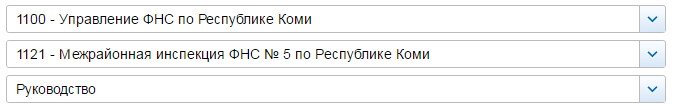 СВЕДЕНИЯ О ДОХОДАХ, ОБ ИМУЩЕСТВЕ И ОБЯЗАТЕЛЬСТВАХ ИМУЩЕСТВЕННОГО ХАРАКТЕРА ГОСУДАРСТВЕННЫХ ГРАЖДАНСКИХ СЛУЖАЩИХ ФНС РОССИИ, А ТАКЖЕ СВЕДЕНИЯ О ДОХОДАХ, ОБ ИМУЩЕСТВЕ И ОБЯЗАТЕЛЬСТВАХ ИМУЩЕСТВЕННОГО ХАРАКТЕРА ИХ СУПРУГОВ И НЕСОВЕРШЕННОЛЕТНИХ ДЕТЕЙ ЗА ПЕРИОД С 1 ЯНВАРЯ 2016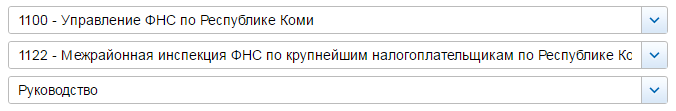 СВЕДЕНИЯ О ДОХОДАХ, ОБ ИМУЩЕСТВЕ И ОБЯЗАТЕЛЬСТВАХ ИМУЩЕСТВЕННОГО ХАРАКТЕРА ГОСУДАРСТВЕННЫХ ГРАЖДАНСКИХ СЛУЖАЩИХ ФНС РОССИИ, А ТАКЖЕ СВЕДЕНИЯ О ДОХОДАХ, ОБ ИМУЩЕСТВЕ И ОБЯЗАТЕЛЬСТВАХ ИМУЩЕСТВЕННОГО ХАРАКТЕРА ИХ СУПРУГОВ И НЕСОВЕРШЕННОЛЕТНИХ ДЕТЕЙ ЗА ПЕРИОД С 1 ЯНВАРЯ 2016№ п/пФамилия и инициалы лица, чьи сведения размещаютсяДолжностьОбъекты недвижимости, находящиеся в собственностиОбъекты недвижимости, находящиеся в собственностиОбъекты недвижимости, находящиеся в собственностиОбъекты недвижимости, находящиеся в собственностиОбъекты недвижимости, находящиеся в пользованииОбъекты недвижимости, находящиеся в пользованииОбъекты недвижимости, находящиеся в пользованииТранспортные средстваТранспортные средстваДекларированный годовой доход (руб.)Сведения об источниках получения средств, за счёт которых совершена сделка (вид приобретенного имущества, источники)Сведения об источниках получения средств, за счёт которых совершена сделка (вид приобретенного имущества, источники)№ п/пФамилия и инициалы лица, чьи сведения размещаютсяДолжностьвид объектавид собственностиплощадь (кв.м)страна расположениявид объектаплощадь (кв.м)страна расположениявидмаркаДекларированный годовой доход (руб.)вид приобретенного имуществаисточники1Берзения Тимур АнатольевичНачальникквартираИндивидуальная66.9Российская Федерация2526668.122Балуева Наталья АлександровнаЗаместитель начальникаквартираИндивидуальная69.2Российская Федерациягаражный бокс22Российская Федерация2105325.16квартираИндивидуальная40.54Российская Федерацияземельный участок19Российская ФедерациягаражИндивидуальная19Российская Федерацияземельный участокИндивидуальная500Российская Федерациясупруггаражный боксИндивидуальная22Российская Федерацияквартира69.2Российская Федерацияавтомобиль легковойToyota Land Cruiser Prado704581.13квартира40.54Российская Федерацияавтомобиль легковойШеврале Нивагараж19Российская ФедерациямотоциклBMW G650GS SERTAOземельный участок19Российская Федерацияземельный участок500Российская Федерация3Винницкий Владимир ВладимировичЗаместитель начальникаквартираОбщая долевая - 1/2 доли57.3Российская Федерациягараж20.4Российская Федерацияавтомобиль легковойNISSAN X-TRAIL, модель: НИССАН X-TRAIL2228095.89дачаИндивидуальная30Российская Федерацияземельный участок20.4Российская Федерацияземельный участокИндивидуальная800Российская ФедерациясупругаквартираОбщая долевая - 1/2 доли57.3Российская Федерацияземельный участок20.4Российская Федерация1120175.07гаражИндивидуальная20.4Российская Федерация4Григорьева Наталья ИвановнаЗаместитель начальникаквартираИндивидуальная57.5Российская Федерациягаражный бокс22.4Российская Федерация2096873.09вид имущества: иное имущество, отнесенное законом к недвижимости (подвальное помещение, расположенное в цокольном этаже 4 подъезда)Индивидуальная10.5Российская Федерацияземельный участок22.4Российская Федерация5Мезин Евгений ВалерьевичЗаместитель начальникаквартираИндивидуальная52.2Российская Федерация3954566.15несовершеннолетний ребёнокквартира52.2Российская Федерация0№ п/пФамилия и инициалы лица, чьи сведения размещаютсяДолжностьОбъекты недвижимости, находящиеся в собственностиОбъекты недвижимости, находящиеся в собственностиОбъекты недвижимости, находящиеся в собственностиОбъекты недвижимости, находящиеся в собственностиОбъекты недвижимости, находящиеся в пользованииОбъекты недвижимости, находящиеся в пользованииОбъекты недвижимости, находящиеся в пользованииТранспортные средстваТранспортные средстваДекларированный годовой доход (руб.)Сведения об источниках получения средств, за счёт которых совершена сделка (вид приобретенного имущества, источники)Сведения об источниках получения средств, за счёт которых совершена сделка (вид приобретенного имущества, источники)№ п/пФамилия и инициалы лица, чьи сведения размещаютсяДолжностьвид объектавид собственностиплощадь (кв.м)страна расположениявид объектаплощадь (кв.м)страна расположениявидмаркаДекларированный годовой доход (руб.)вид приобретенного имуществаисточники1Осокина Ольга ВасильевнаНачальникквартираОбщая долевая - 1/2 доли90.9Российская Федерацияквартира32Российская Федерация2682452.12квартираИндивидуальная41.2Российская Федерация2Гарипова Надежда СаетзяновнаЗаместитель начальникаквартираИндивидуальная28Российская Федерацияавтомобиль легковойSKODA YETI1167960.363Ипатова Наталья ВасильевнаЗаместитель начальникаквартираИндивидуальная32Российская Федерацияавтомобиль легковойpeugeot, модель: 3071713408.79автомобиль легковойNissan, модель: Murano4Сапрыкина Елена НиколаевнаЗаместитель начальникаквартираИндивидуальная56.5Российская Федерация1576033.94квартираОбщая долевая - 1/3 доли28.5Российская Федерациянесовершеннолетний ребёнокквартираОбщая долевая - 1/3 доли28.5Российская Федерацияквартира56.5Российская Федерация0№ п/пФамилия и инициалы лица, чьи сведения размещаютсяДолжностьОбъекты недвижимости, находящиеся в собственностиОбъекты недвижимости, находящиеся в собственностиОбъекты недвижимости, находящиеся в собственностиОбъекты недвижимости, находящиеся в собственностиОбъекты недвижимости, находящиеся в пользованииОбъекты недвижимости, находящиеся в пользованииОбъекты недвижимости, находящиеся в пользованииТранспортные средстваТранспортные средстваДекларированный годовой доход (руб.)Сведения об источниках получения средств, за счёт которых совершена сделка (вид приобретенного имущества, источники)Сведения об источниках получения средств, за счёт которых совершена сделка (вид приобретенного имущества, источники)№ п/пФамилия и инициалы лица, чьи сведения размещаютсяДолжностьвид объектавид собственностиплощадь (кв.м)страна расположениявид объектаплощадь (кв.м)страна расположениявидмаркаДекларированный годовой доход (руб.)вид приобретенного имуществаисточники1Казаков Владимир ВикторовичНачальникквартираОбщая долевая - 2/3 доли67.8Российская Федерацияквартира30Российская Федерацияавтомобиль легковойКиа, модель: Соренто2845542.91гаражный боксИндивидуальная17.6Российская Федерациянесовершеннолетний ребёнокквартира66.4Российская Федерация02Засорин Евгений АлександровичЗаместитель начальникаквартираОбщая совместная63.7Российская Федерацияквартира44.8Российская Федерация1113641.61квартира31.5Российская Федерацияквартира67.9Российская Федерациянесовершеннолетний ребёнокквартираОбщая долевая - 1/3 доли67.9Российская Федерацияквартира44.8Российская Федерация0квартира31.5Российская Федерацияквартира63.7Российская ФедерациясупругаквартираОбщая долевая - 1/3 доли67.9Российская Федерацияквартира44.8Российская Федерация3753028.18квартираИндивидуальная31.5Российская ФедерацияквартираОбщая совместная63.7Российская Федерация3Тимофеева Ольга АнатольевнаЗаместитель начальникаквартираИндивидуальная59.4Российская Федерация1500290.354Фарафонова Татьяна ВикторовнаЗаместитель начальникаквартираОбщая долевая - 1/2 доли46.2Российская Федерация2007519.72квартираИндивидуальная36.8Российская Федерация№ п/пФамилия и инициалы лица, чьи сведения размещаютсяДолжностьОбъекты недвижимости, находящиеся в собственностиОбъекты недвижимости, находящиеся в собственностиОбъекты недвижимости, находящиеся в собственностиОбъекты недвижимости, находящиеся в собственностиОбъекты недвижимости, находящиеся в пользованииОбъекты недвижимости, находящиеся в пользованииОбъекты недвижимости, находящиеся в пользованииТранспортные средстваТранспортные средстваДекларированный годовой доход (руб.)Сведения об источниках получения средств, за счёт которых совершена сделка (вид приобретенного имущества, источники)Сведения об источниках получения средств, за счёт которых совершена сделка (вид приобретенного имущества, источники)№ п/пФамилия и инициалы лица, чьи сведения размещаютсяДолжностьвид объектавид собственностиплощадь (кв.м)страна расположениявид объектаплощадь (кв.м)страна расположениявидмаркаДекларированный годовой доход (руб.)вид приобретенного имуществаисточники1Бородачева Ольга ВалерьевнаЗаместитель начальникаквартираОбщая долевая - 1/2 доли62.7Российская Федерациядача28.8Российская Федерация1794984.47земельный участок300Российская Федерациянесовершеннолетний ребёнокквартираОбщая долевая - 1/2 доли62.7Российская Федерациядача28.8Российская Федерация79171.96земельный участок300Российская ФедерациясупругквартираИндивидуальная50.7Российская Федерацияквартира62.7Российская Федерацияавтомобиль легковойУАЗ, модель: Патриот804762.17дачаИндивидуальная28.8Российская Федерацияземельный участок44Российская Федерациявид: "иные автотранспортные средства"Снегоход "Yamaha VK-540E"гаражИндивидуальная26.4Российская Федерациявид: "другие водные транспортные средства"Подвесной "TOHATSU M9, 8C"гаражИндивидуальная28.1Российская Федерацияземельный участокИндивидуальная48Российская Федерацияземельный участокИндивидуальная300Российская Федерацияземельный участокИндивидуальная528Российская Федерация2Гудырева Любовь ФилософовнаЗаместитель начальникаквартираИндивидуальная62.4Российская Федерация2871923.03квартираИндивидуальная50.2Российская ФедерацияквартираИндивидуальная29.1Российская Федерация№ п/пФамилия и инициалы лица, чьи сведения размещаютсяДолжностьОбъекты недвижимости, находящиеся в собственностиОбъекты недвижимости, находящиеся в собственностиОбъекты недвижимости, находящиеся в собственностиОбъекты недвижимости, находящиеся в собственностиОбъекты недвижимости, находящиеся в пользованииОбъекты недвижимости, находящиеся в пользованииОбъекты недвижимости, находящиеся в пользованииТранспортные средстваТранспортные средстваДекларированный годовой доход (руб.)Сведения об источниках получения средств, за счёт которых совершена сделка (вид приобретенного имущества, источники)Сведения об источниках получения средств, за счёт которых совершена сделка (вид приобретенного имущества, источники)№ п/пФамилия и инициалы лица, чьи сведения размещаютсяДолжностьвид объектавид собственностиплощадь (кв.м)страна расположениявид объектаплощадь (кв.м)страна расположениявидмаркаДекларированный годовой доход (руб.)вид приобретенного имуществаисточники1Кузьминская Ирина ВалерьевнаЗаместитель начальниказемельный участокИндивидуальная1000Российская Федерацияквартира50Российская Федерация2637611.12несовершеннолетний ребёнокквартира50Российская Федерация200645.762Меньшенина Ольга ПетровнаЗаместитель начальникаквартираОбщая долевая - 1/2 доли49.4Российская Федерацияквартира59.7Российская Федерация1496043.9земельный участокОбщая долевая - 1/2 доли600Российская Федерациянесовершеннолетний ребёнокквартира59.7Российская Федерация0супругквартираОбщая долевая - 1/2 доли59.7Российская Федерацияавтомобиль легковойОРЕL МОККА217955.64квартираОбщая долевая - 1/2 доли59.7Российская Федерациянесовершеннолетний ребёнокквартира59.7Российская Федерация1420.833Угрюмова Лилия Валентиновнаисполняющий обязанности начальникаквартираИндивидуальная27.6Российская Федерацияквартира43.8Российская Федерацияавтомобиль легковойVOLVO XC 602007650.88квартира70.3Российская ФедерациясупругквартираИндивидуальная70.3Российская Федерацияавтомобиль легковойТойота Ленд Круйзер317309.84вид имущества: иные строения, помещения и сооружения (нежилое здание склада-ангара)Индивидуальная438.1Российская ФедерацияавтоприцепОтсутсвует, 829450вид имущества: иные строения, помещения и сооружения (сооружение железнодорожный подъездной путь протяженностью 260 м. адрес (местонахождение) объекта: Республика Коми г.Печора, территория базы УПТК ОИндивидуальная260Российская Федерациянесовершеннолетний ребёнокквартира70.3Российская Федерация156240квартира43.8Российская Федерацияквартира27.6Российская Федерация№ п/пФамилия и инициалы лица, чьи сведения размещаютсяДолжностьОбъекты недвижимости, находящиеся в собственностиОбъекты недвижимости, находящиеся в собственностиОбъекты недвижимости, находящиеся в собственностиОбъекты недвижимости, находящиеся в собственностиОбъекты недвижимости, находящиеся в пользованииОбъекты недвижимости, находящиеся в пользованииОбъекты недвижимости, находящиеся в пользованииТранспортные средстваТранспортные средстваДекларированный годовой доход (руб.)Сведения об источниках получения средств, за счёт которых совершена сделка (вид приобретенного имущества, источники)Сведения об источниках получения средств, за счёт которых совершена сделка (вид приобретенного имущества, источники)№ п/пФамилия и инициалы лица, чьи сведения размещаютсяДолжностьвид объектавид собственностиплощадь (кв.м)страна расположениявид объектаплощадь (кв.м)страна расположениявидмаркаДекларированный годовой доход (руб.)вид приобретенного имуществаисточники1Королев Илья ИвановичНачальник ИнспекцииквартираИндивидуальная74Российская Федерацияквартира75.92Российская Федерация2852845.2земельный участок2309Российская Федерациянесовершеннолетний ребёнокквартира74Российская Федерация0квартира75.92Российская Федерациянесовершеннолетний ребёнокквартира75.92Российская Федерация0квартира74Российская Федерациясупругаземельный участокИндивидуальная2309Российская Федерацияквартира74Российская Федерацияавтомобиль легковойMitsubishi, модель: ASX259680.65квартира75.92Российская Федерация2Гончарова Виктория Александровназаместитель начальника инспекцииквартираИндивидуальная65.3Российская Федерация2233709.67квартираОбщая долевая - 1/3 доли47.7Российская Федерациянесовершеннолетний ребёнокквартира65.3Российская Федерация2386.113Сабашникова Марина Витальевназаместитель начальника инспекцииквартираОбщая долевая - 1/3 доли56.96Российская Федерация1725107.03несовершеннолетний ребёнокквартираОбщая долевая - 1/3 доли56.96Российская Федерация04Стручкова Наталья Андреевназаместитель начальника инспекциижилой домИндивидуальная34.8Российская Федерацияквартира68.47Российская Федерация1796386.66земельный участокИндивидуальная1305Российская Федерацияквартира34.5Российская Федерацияземельный участокИндивидуальная1305Российская ФедерациясупругквартираИндивидуальная34.5Российская Федерацияжилой дом34.8Российская Федерацияавтомобиль легковойMITSUBISHI, модель: AQTLENDER1821959.81квартираИндивидуальная68.47Российская Федерацияземельный участок1305Российская Федерацияземельный участок1305Российская Федерация№ п/пФамилия и инициалы лица, чьи сведения размещаютсяДолжностьОбъекты недвижимости, находящиеся в собственностиОбъекты недвижимости, находящиеся в собственностиОбъекты недвижимости, находящиеся в собственностиОбъекты недвижимости, находящиеся в собственностиОбъекты недвижимости, находящиеся в пользованииОбъекты недвижимости, находящиеся в пользованииОбъекты недвижимости, находящиеся в пользованииТранспортные средстваТранспортные средстваДекларированный годовой доход (руб.)Сведения об источниках получения средств, за счёт которых совершена сделка (вид приобретенного имущества, источники)Сведения об источниках получения средств, за счёт которых совершена сделка (вид приобретенного имущества, источники)№ п/пФамилия и инициалы лица, чьи сведения размещаютсяДолжностьвид объектавид собственностиплощадь (кв.м)страна расположениявид объектаплощадь (кв.м)страна расположениявидмаркаДекларированный годовой доход (руб.)вид приобретенного имуществаисточники1Айдаркина Галина Александровназаместитель начальника инспекцииквартираИндивидуальная59.8Российская Федерацияземельный участок600Российская Федерация1766703.7квартираИндивидуальная30.7Российская Федерацияземельный участок600Российская Федерациясадовый домик в садоводческом товариществеИндивидуальная27.9Российская Федерациянесовершеннолетний ребёнокквартира59.8Российская Федерация0садовый домик в садоводческом товариществе27.9Российская Федерацияземельный участок600Российская Федерация2Гарипова Надежда Саетзяновназаместитель начальника инспекцииквартираИндивидуальная28Российская Федерацияавтомобиль легковойSKODA YETI, модель: SKODA YETI1167960.363Желнова Светлана Викторовназаместитель начальника инспекцииквартираИндивидуальная60.6Российская Федерация2207683.02гаражИндивидуальная25.8Российская Федерацияземельный участокИндивидуальная52Российская Федерациясупругквартира60.6Российская Федерацияавтомобиль легковойШкода Октавия627065.39гараж25.8Российская Федерацияземельный участок25.8Российская Федерация№ п/пФамилия и инициалы лица, чьи сведения размещаютсяДолжностьОбъекты недвижимости, находящиеся в собственностиОбъекты недвижимости, находящиеся в собственностиОбъекты недвижимости, находящиеся в собственностиОбъекты недвижимости, находящиеся в собственностиОбъекты недвижимости, находящиеся в пользованииОбъекты недвижимости, находящиеся в пользованииОбъекты недвижимости, находящиеся в пользованииТранспортные средстваТранспортные средстваДекларированный годовой доход (руб.)Сведения об источниках получения средств, за счёт которых совершена сделка (вид приобретенного имущества, источники)Сведения об источниках получения средств, за счёт которых совершена сделка (вид приобретенного имущества, источники)№ п/пФамилия и инициалы лица, чьи сведения размещаютсяДолжностьвид объектавид собственностиплощадь (кв.м)страна расположениявид объектаплощадь (кв.м)страна расположениявидмаркаДекларированный годовой доход (руб.)вид приобретенного имуществаисточники1Попов Виталий АлександровичНачальникжилой домИндивидуальная146Российская Федерациягараж35.9Российская Федерацияавтомобиль легковойMitsubichi, модель: Pajero Sport2566547.88гаражИндивидуальная24Российская Федерацияземельный участок1523Российская ФедерацияавтоприцепМЗСА, модель: 817710.001-05земельный участокИндивидуальная2050Российская Федерацияземельный участок1300Российская Федерацияземельный участокИндивидуальная1920Российская Федерацияземельный участок40Российская Федерацияземельный участокИндивидуальная24Российская ФедерациясупругаквартираИндивидуальная47.6Российская Федерацияжилой дом146Российская Федерацияавтомобиль легковойHYUNDAI, модель: CRETA1263558.93гаражИндивидуальная35.9Российская Федерациягараж24Российская Федерацияавтомобиль легковойЛуАЗ, модель: 969Мземельный участокИндивидуальная1523Российская Федерацияземельный участок2050Российская Федерацияземельный участокИндивидуальная1300Российская Федерацияземельный участок136Российская Федерацияземельный участок24Российская Федерацияземельный участок1920Российская Федерацияземельный участок40Российская Федерация2Бутырев Андрей ЛеонидовичЗаместитель начальникаквартираИндивидуальная42.1Российская Федерацияземельный участок1564Российская Федерация1400185.79несовершеннолетний ребёнокквартира42.1Российская Федерация0земельный участок1564Российская Федерациясупругажилой дом38Российская Федерация21379.6квартира42.1Российская Федерацияземельный участок1564Российская Федерацияземельный участок1094Российская Федерациянесовершеннолетний ребёнокквартира42.1Российская Федерация0земельный участок1564Российская Федерация3Качер Анна ВячеславовнаЗаместитель начальникаквартираИндивидуальная60.6Российская Федерацияземельный участок1000Российская Федерацияавтомобиль легковойSsang Yong, модель: ACTYON2326716.8квартираОбщая совместная30.2Российская Федерацияземельный участок1000Российская Федерациянесовершеннолетний ребёнокквартира60.6Российская Федерация2700.58квартира30.2Российская Федерацияземельный участок1000Российская Федерацияземельный участок1000Российская ФедерациясупругквартираИндивидуальная16.9Российская Федерацияквартира60.6Российская Федерация1096228.05квартираОбщая совместная30.2Российская Федерацияземельный участокИндивидуальная1000Российская Федерацияземельный участокИндивидуальная1000Российская Федерация4Сладкоштиев Иван МихайловичЗаместитель начальникаквартираОбщая долевая - 2/3 доли66Российская Федерацияземельный участок27.3Российская Федерацияавтомобиль легковойХУНДАЙ, модель: ЭЛАНТРА1524652.88квартираОбщая совместная52Российская ФедерациягаражИндивидуальная27.3Российская Федерациянесовершеннолетний ребёнокквартира66Российская Федерация0несовершеннолетний ребёнокквартира66Российская Федерация05Тебенькова Вера ВладимировнаЗаместитель начальникажилой дом68.7Российская Федерация3790109.01квартира38.61Российская Федерацияземельный участок2500Российская Федерациянесовершеннолетний ребёнокжилой дом68.7Российская Федерация7160.73квартира38.61Российская Федерацияземельный участок2500Российская Федерация№ п/пФамилия и инициалы лица, чьи сведения размещаютсяДолжностьОбъекты недвижимости, находящиеся в собственностиОбъекты недвижимости, находящиеся в собственностиОбъекты недвижимости, находящиеся в собственностиОбъекты недвижимости, находящиеся в собственностиОбъекты недвижимости, находящиеся в пользованииОбъекты недвижимости, находящиеся в пользованииОбъекты недвижимости, находящиеся в пользованииТранспортные средстваТранспортные средстваДекларированный годовой доход (руб.)Сведения об источниках получения средств, за счёт которых совершена сделка (вид приобретенного имущества, источники)Сведения об источниках получения средств, за счёт которых совершена сделка (вид приобретенного имущества, источники)№ п/пФамилия и инициалы лица, чьи сведения размещаютсяДолжностьвид объектавид собственностиплощадь (кв.м)страна расположениявид объектаплощадь (кв.м)страна расположениявидмаркаДекларированный годовой доход (руб.)вид приобретенного имуществаисточники1Михайловский Сергей ВладимировичНачальникквартираИндивидуальная49.1Российская Федерацияквартира55Российская Федерацияавтоприцеп883101-00000105319458.15земельный участокОбщая долевая - 1/299 доли18260.4Российская Федерациямоторная лодкаНептун-5002Корякина Маргарита ИзосимовнаЗаместитель начальникаквартираОбщая долевая - 1/3 доли73.1Российская Федерация2088449.73садовый домик в садоводческом товариществеИндивидуальная25Российская Федерацияземельный участокИндивидуальная1000Российская ФедерациясупругквартираОбщая долевая - 1/3 доли73.1Российская Федерациясадовый домик в садоводческом товариществе25Российская Федерацияавтомобиль легковойNissan, модель: Patrol1078166.4гараж17Российская Федерацияземельный участок600Российская Федерацияземельный участок1000Российская Федерация3Нестерова Людмила ВасильевнаЗаместитель начальникаквартираОбщая совместная58.2Российская Федерация2127334.1садовый домик в садоводческом товариществеИндивидуальная33.8Российская Федерацияземельный участокИндивидуальная607Российская ФедерациясупругквартираОбщая совместная58.2Российская Федерацияавтомобиль легковойOPEL Mokka 1.8 Enjoy MT5, модель: IC76 & KDG/14930271.854Якимова Екатерина ЮрьевнаЗаместитель начальникаквартираИндивидуальная63.1Российская Федерацияжилой дом49.8Российская Федерация1954024.1вид имущества: иные строения, помещения и сооружения (1 этаж)Индивидуальная286.5Российская Федерациягараж19.3Российская Федерацияземельный участок357Российская Федерацияземельный участок1251Российская Федерациясупругжилой домИндивидуальная49.8Российская Федерацияквартира63.1Российская Федерацияавтомобиль легковойKIA Соренто1501298.05гаражный боксИндивидуальная19.3Российская Федерацияземельный участокИндивидуальная1251Российская Федерация№ п/пФамилия и инициалы лица, чьи сведения размещаютсяДолжностьОбъекты недвижимости, находящиеся в собственностиОбъекты недвижимости, находящиеся в собственностиОбъекты недвижимости, находящиеся в собственностиОбъекты недвижимости, находящиеся в собственностиОбъекты недвижимости, находящиеся в пользованииОбъекты недвижимости, находящиеся в пользованииОбъекты недвижимости, находящиеся в пользованииТранспортные средстваТранспортные средстваДекларированный годовой доход (руб.)Сведения об источниках получения средств, за счёт которых совершена сделка (вид приобретенного имущества, источники)Сведения об источниках получения средств, за счёт которых совершена сделка (вид приобретенного имущества, источники)№ п/пФамилия и инициалы лица, чьи сведения размещаютсяДолжностьвид объектавид собственностиплощадь (кв.м)страна расположениявид объектаплощадь (кв.м)страна расположениявидмаркаДекларированный годовой доход (руб.)вид приобретенного имуществаисточники1Ионайтене Людмила ГеоргиевнаНачальник Инспекцииквартира46.5Российская Федерация2485061.69квартира91.5Российская Федерациядача28.2Российская Федерацияземельный участок600Российская ФедерациясупругквартираИндивидуальная91.5Российская Федерацияквартира46.5Российская Федерацияавтомобиль легковойKia SLS (Sportage)807526.84садовый домик в садоводческом товариществеИндивидуальная28.2Российская Федерацияземельный участокИндивидуальная600Российская Федерациянесовершеннолетний ребёнокквартира91.5Российская Федерация0квартира46.5Российская Федерация2Жданова Альфия ЗуфаровнаЗаместитель начальникаквартираОбщая долевая - 1/60 доли57.5Российская Федерацияавтомобиль легковойВАЗ 211440 гос № О 858 АС111593656.82квартираИндивидуальная30.1Российская ФедерацияквартираИндивидуальная64.1Российская ФедерациядачаИндивидуальная48Российская ФедерацияпомещениеИндивидуальная47.9Российская Федерацияземельный участокИндивидуальная1000Российская Федерацияземельный участокИндивидуальная1446Российская Федерация3Майбуров Алексей АнатольевичЗаместитель начальникаквартираОбщая долевая - 1/4 доли65.5Российская Федерацияквартира44.3Российская Федерацияавтомобиль легковойMitsubishi, модель: ASX 1.61472105.41несовершеннолетний ребёнокквартира65.5Российская Федерация0несовершеннолетний ребёнокквартира65.5Российская Федерация04Туркина Светлана АлександровнаЗаместитель начальникаквартираИндивидуальная28.6Российская Федерацияавтомобиль легковойРЕНО КАРТUR1700579.74квартираИндивидуальная53.2Российская ФедерацияквартираОбщая долевая - 1/3 доли53.5Российская Федерация